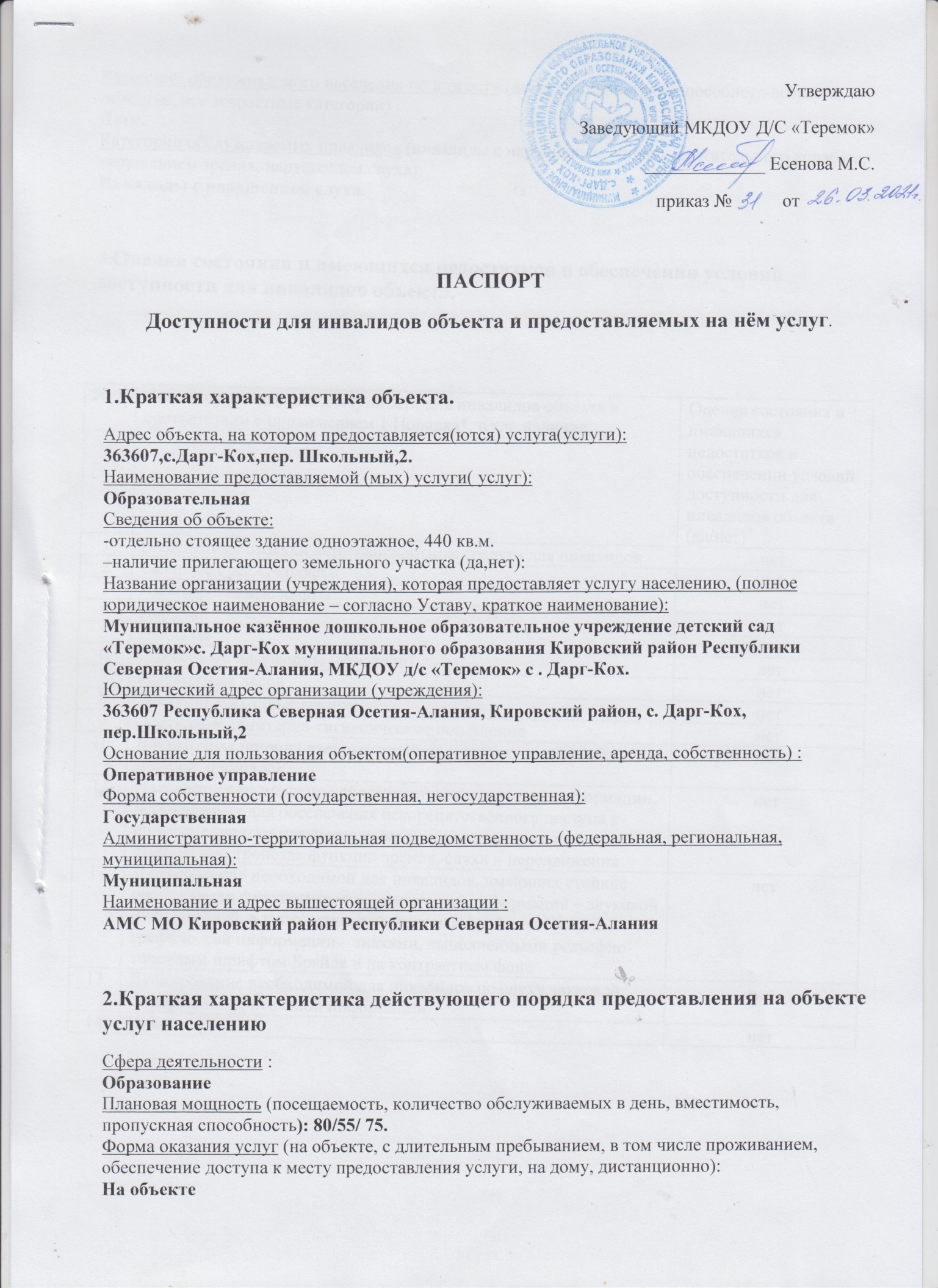                                                       Категории обслуживаемого населения по возрасту (дети, взрослые трудоспособного возраста, пожилые, все возрастные категории) :                                                                                                                                                                                            Дети.                                                                                                                                                                                                                                 Категории обслуживаемых инвалидов (инвалиды с нарушением опорно- двигательного аппарата, нарушением зрения, нарушением слуха):                                                                                                                                                           Инвалиды с нарушением слуха.   3.Оценка состояния и имеющихся недостатков в обеспечении условий доступности для инвалидов объекта. 4.Оценка состояния и имеющихся недостатков и обеспечении условий доступности для инвалидов предоставляемых услуг.5.Предлогаемые управленческие решения по срокам и объёмам работ, необходимых для проведения объекта и порядка предоставления на нём услуг в соответствии с требованиями законодательства Российской Федерации об обеспечении условий их доступности для инвалидов№Основные показатели доступности для инвалидов объекта в соответствии с приложением 1 Порядка*, в т.ч. наличиеОценка состояния и имеющихся недостатков в обеспечении условий доступности для инвалидов объекта (да/нет)1Выделенные стоянки автотранспортных средств для инвалидовнет2Сменные кресла-коляскинет3Адаптированные лифтынет4Поручнинет5Пандусынет6Подъёмные платформы (аппарели)нет7Раздвижные дверинет8Доступные входные группынет9Доступные санитарно-гигиенические помещениянет10Достаточная ширина дверных проёмов в стенах, лестничных маршей, площадокнет11Надлежащее размещение оборудования и носителей информации, необходимых для обеспечения беспрепятственного доступа к объектам (местам предоставления услуг) инвалидов, имеющих стойкие расстройства функции зрения, слуха и передвижениянет12Дублирование необходимой для инвалидов, имеющих стойкие расстройства функции зрения, зрительной информации – звуковой информацией, а также надписей, знаков и иной текстовой и графической информации – знаками, выполненными рельефно-точечным шрифтом Брайля и на контрастном фоненет13Дублирование необходимой для инвалидов по слуху звуковой информации зрительной информациинет14Иныенет№Основные показатели доступности для инвалидов объекта в соответствии с приложением 1 Порядка*, в т.ч. наличиеОценка состояния и имеющихся недостатков в обеспечении условий доступности для инвалидов предоставляемой услуги (да/нет)1Оборудование помещения , в котором предоставляется услуга, системой управления электронной очередьюнет2Наличие специального и приспособленного оборудования, необходимого для предоставления услуги (с учётом потребностей инвалидов)нет3Проведение инструктирования или обучения сотрудников, предоставляющих услуги населению, для работы с инвалидами, по вопросам, связанным с обеспечением доступности для них объектов и услугнет4Наличие работников организаций, на которых административно-распорядительным актом возложено оказание инвалидам помощи при предоставлении услугнет5Предоставление услуги с сопровождением инвалида по территории объекта работником организациинет6Представление услуги с использованием русского жестового языка, обеспечение допуска сурдопереводчика и тифло-сурдопереводчиканет7Соответствие транспортных средств, используемых для предоставления услуг населению, требованиям их доступности для инвалидовнет8Иные нет№Предлагаемые управленческие решения по объёмам работ, необходимых для приведения объекта в соответствии с требованиями законодательства Российской Федерации об обеспечении их доступности для инвалидов**Сроки1Пандусы, поручни, санитарно-гигиенические условия для детей инвалидов2021-2023№Предлагаемые управленческие решения по объёмам работ, необходимым для приведения порядка предоставления услуг в соответствии с требованиями законодательства Российской Федерации об обеспечении условий их доступности для инвалидовСроки1Проведение инструктирования или обучения работников, предоставляющих услуги населению, для работы с инвалидами, по вопросам, связанным с обеспечением доступности для объектов и услугВторое полугодие 2021г.